№             от        февраля 2016 годаО внесении изменений в решение Совета городского округа город  Стерлитамак Республики Башкортостан от 24.12.2015 г. № 3-2/40з «О бюджете городского округа город Стерлитамак Республики Башкортостан  на 2016 год и на плановый период 2017 и 2018 годов»       Совет городского округа город Стерлитамак Республики Башкортостан решил:        1. Внести следующие изменения в решение Совета городского округа город  Стерлитамак Республики Башкортостан от 24.12.2015 г. № 3-2/40з «О бюджете городского округа город Стерлитамак Республики Башкортостан  на 2016 год и на плановый период 2017 и 2018 годов»:	1.1. в подпункте 1.1. пункта 1 цифру «4 572 944,5» заменить цифрой «4 652 944,5»;	1.2. в подпункте 1.3. пункта 1 цифру «216 122,9» заменить цифрой «136 122,9»;1.3. в пункте 8 цифры «2 752 678,6», «2 185 833,9», «1 942 790,2» заменить цифрами «2 754 172,5», «2 175 754,8», «1 941 484,0»;1.4. в подпункте 1.1. пункта 26 цифру «33 000» заменить цифрой «34 000»;1.5. в подпункте 1.1.пункта 27 цифру «33 000» заменить цифрой  «34 000»;1.6. в приложение № 3 добавить строки:1.7. в приложение № 5 строки:изложить в новой редакции:добавить строку 1.8. в приложение № 7 строки:изложить в новой  редакции:1.9. в приложение № 9 строки:изложить в новой  редакции:1.10. в приложение № 11 строки:изложить в новой редакции:1.11.  Приложение № 1 изложить в новой редакции (приложение № 1).2. Настоящее решение подлежит опубликованию в газете Стерлитамакский рабочий».     Глава городского округа -     председатель Совета      городского  округа      город Стерлитамак     Республики Башкортостан 				       			Ю.И.Никифоров                                                   Приложение  № 1                                                            к решению Совета  городского округа 					 город 	Стерлитамак Республики Башкортостан					 от        февраля 2016 года  №Источники финансирования дефицита бюджетагородского округа город Стерлитамак Республики Башкортостан на 2016 год                                                                                                                                          (тыс.рублей)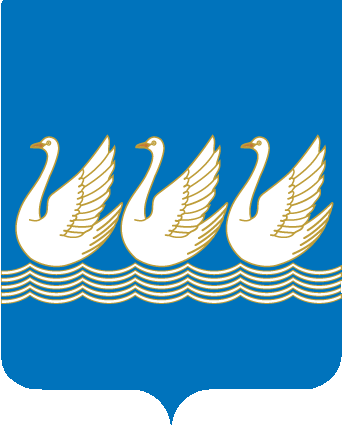 Башkортостан РеспубликаhыСт2рлетамаk kалаhыkала округыСоветы453100, Стeрлетамаk, Октябрь проспекты, 32тел. 24-16-25, факс 24-15-74Республика БашкортостанСОВЕТгородского округагород Стерлитамак453100, Стерлитамак, проспект Октября, 32тел. 24-16-25, факс 24-15-74?АРАРРЕШЕНИЕ7061 16 33040 04 0000 140Денежные взыскания (штрафы) за нарушение законодательства Российской Федерации о контрактной системе в сфере закупок товаров, работ, услуг для обеспечения государственных и муниципальных нужд для нужд городских округов7321 16 33040 04 0000 140Денежные взыскания (штрафы) за нарушение законодательства Российской Федерации о контрактной системе в сфере закупок товаров, работ, услуг для обеспечения государственных и муниципальных нужд для нужд городских округов7561 16 33040 04 0000 140Денежные взыскания (штрафы) за нарушение законодательства Российской Федерации о контрактной системе в сфере закупок товаров, работ, услуг для обеспечения государственных и муниципальных нужд для нужд городских округов7751 16 33040 04 0000 140Денежные взыскания (штрафы) за нарушение законодательства Российской Федерации о контрактной системе в сфере закупок товаров, работ, услуг для обеспечения государственных и муниципальных нужд для нужд городских округов7921 16 33040 04 0000 140Денежные взыскания (штрафы) за нарушение законодательства Российской Федерации о контрактной системе в сфере закупок товаров, работ, услуг для обеспечения государственных и муниципальных нужд для нужд городских округов1 16 33040 04 0000 140Денежные взыскания (штрафы) за нарушение законодательства Российской Федерации о контрактной системе в сфере закупок товаров, работ, услуг для обеспечения государственных и муниципальных нужд для нужд городских округов  1162506001 0000 140Денежные взыскания (штрафы) за нарушение земельного законодательства530,01164300001 0000 140Денежные взыскания (штрафы) за нарушение законодательства Российской Федерации  об административных правонарушениях, предусмотренные статьей 20.25. Кодекса Российской Федерации об административных правонарушениях940,01169004004 0000 140Прочие поступления от денежных взысканий (штрафов) и иных сумм в возмещение ущерба, зачисляемые в бюджеты городских округов3 775,02000000000 0000 000БЕЗВОЗМЕЗДНЫЕ ПОСТУПЛЕНИЯ2 754 172,5ВСЕГО4 572 944,51162506001 0000 140Денежные взыскания (штрафы) за нарушение земельного законодательства250,01164300001 0000 140Денежные взыскания (штрафы) за нарушение законодательства Российской Федерации  об административных правонарушениях, предусмотренные статьей 20.25. Кодекса Российской Федерации об административных правонарушениях948,01169004004 0000 140Прочие поступления от денежных взысканий (штрафов) и иных сумм в возмещение ущерба, зачисляемые в бюджеты городских округов4 047,02000000000 0000 000БЕЗВОЗМЕЗДНЫЕ ПОСТУПЛЕНИЯ2 834 172,5ВСЕГО4 652 944,52070405004 0000 180Прочие безвозмездные поступления в бюджеты городских округов80 000,0Закупка товаров, работ и услуг для государственных (муниципальных) нужд040917003150200231702,7Прочая закупка товаров, работ и услуг для обеспечения государственных (муниципальных) нужд040917003150244227102,7Предоставление субсидий бюджетным, автономным учреждениям и иным некоммерческим организациям0409170031506003900,0Субсидии бюджетным учреждениям на финансовое обеспечение государственного (муниципального) задания на оказание государственных (муниципальных) услуг (выполнение работ)0409170031506113900,0ЖИЛИЩНО- КОММУНАЛЬНОЕ ХОЗЯЙСТВО05001082355,8Благоустройство0503239400,0Городская адресная инвестиционная программа на 2015 год по ГО г.Стерлитамак Республики Башкортостан05031600000035000,0Бюджетные инвестиции в объекты капитального строительства собственности муниципальных образований05031606132035000,0Капитальные вложения в объекты недвижимого имущества государственной (муниципальной) собственности05031606132040035000,0Бюджетные инвестиции в объекты капитального строительства государственной (муниципальной) собственности05031606132041435000,0КУЛЬТУРА И КИНЕМАТОГРАФИЯ 080086624,6Культура080172340,0Муниципальная программа "Развитие культуры в городе Стерлитамак на 2014-2016 годы"08010400000072340,0Подпрограмма «Основные мероприятия по поддержке народного творчества, художественной самодеятельности и общественных объединений в сфере культуры»08010440000044824,4Дворцы и дома культуры, другие учреждения культуры08010444409044824,4Предоставление субсидий бюджетным, автономным учреждениям и иным некоммерческим организациям08010444409060044824,4Субсидии автономным учреждениям на иные цели08010444409062230000,0Закупка товаров, работ и услуг для государственных (муниципальных) нужд04091700315020060702,7Прочая закупка товаров, работ и услуг для обеспечения государственных (муниципальных) нужд04091700315024456102,7Предоставление субсидий бюджетным, автономным учреждениям и иным некоммерческим организациям040917003150600174900,0Субсидии бюджетным учреждениям на финансовое обеспечение государственного (муниципального) задания на оказание государственных (муниципальных) услуг (выполнение работ)040917003150611174900,0ЖИЛИЩНО- КОММУНАЛЬНОЕ ХОЗЯЙСТВО05001047355,8Благоустройство0503204400,0КУЛЬТУРА И КИНЕМАТОГРАФИЯ 0800121624,6Культура0801107340,0Муниципальная программа "Развитие культуры в городе Стерлитамак на 2014-2016 годы"080104000000107340,0Подпрограмма «Основные мероприятия по поддержке народного творчества, художественной самодеятельности и общественных объединений в сфере культуры»08010440000079824,4Дворцы и дома культуры, другие учреждения культуры08010444409079824,4Предоставление субсидий бюджетным, автономным учреждениям и иным некоммерческим организациям08010444409060044824,4Субсидии автономным учреждениям на иные цели08010444409062265000,0Муниципальная программа "Развитие культуры в городе Стерлитамак на 2014-2016 годы"04000000160456,6Подпрограмма «Основные мероприятия по поддержке народного творчества, художественной самодеятельности и общественных объединений в сфере культуры»0440000044824,4Дворцы и дома культуры, другие учреждения культуры0444409044824,4Предоставление субсидий бюджетным, автономным учреждениям и иным некоммерческим организациям0444409060044824,4Субсидии автономным учреждениям на финансовое обеспечение государственного (муниципального) задания на оказание государственных (муниципальных) услуг (выполнение работ)0444409062114824,4Субсидии автономным учреждениям на иные цели0444409062230000,0Городская адресная инвестиционная программа на 2015 год по ГО г.Стерлитамак Республики Башкортостан16000000313189,6Бюджетные инвестиции в объекты капитального строительства собственности муниципальных образований1606132035000,0Капитальные вложения в объекты недвижимого имущества государственной (муниципальной) собственности1606132040035000,0Бюджетные инвестиции в объекты капитального строительства государственной (муниципальной) собственности1606132041435000,0Закупка товаров, работ и услуг для государственных (муниципальных) нужд17003150200231702,7Закупка товаров, работ, услуг в целях капитального ремонта государственного (муниципального) имущества170031502434600,0Прочая закупка товаров, работ и услуг для обеспечения государственных (муниципальных) нужд17003150244227102,7Предоставление субсидий бюджетным, автономным учреждениям и иным некоммерческим организациям170031506003900,0Субсидии бюджетным учреждениям на финансовое обеспечение государственного (муниципального) задания на оказание государственных (муниципальных) услуг (выполнение работ)170031506113900,0Муниципальная программа "Развитие культуры в городе Стерлитамак на 2014-2016 годы"04000000195456,6Подпрограмма «Основные мероприятия по поддержке народного творчества, художественной самодеятельности и общественных объединений в сфере культуры»0440000079824,4Дворцы и дома культуры, другие учреждения культуры0444409079824,4Предоставление субсидий бюджетным, автономным учреждениям и иным некоммерческим организациям0444409060079824,4Субсидии автономным учреждениям на иные цели0444409062265000,0Городская адресная инвестиционная программа на 2015 год по ГО г.Стерлитамак Республики Башкортостан16000000278189,6Закупка товаров, работ и услуг для государственных (муниципальных) нужд1700315020060702,7Прочая закупка товаров, работ и услуг для обеспечения государственных (муниципальных) нужд1700315024456102,7Предоставление субсидий бюджетным, автономным учреждениям и иным некоммерческим организациям17003150600174900,0Субсидии бюджетным учреждениям на финансовое обеспечение государственного (муниципального) задания на оказание государственных (муниципальных) услуг (выполнение работ)17003150611174900,0Администрация муниципальных районов и городских округов7061462512,6Администрация городского округа город Стерлитамак Республики Башкортостан7061459012,6Благоустройство706050335000,0Городская адресная инвестиционная программа на 2015 год по ГО г.Стерлитамак Республики Башкортостан70605031600000035000,0Бюджетные инвестиции в объекты капитального строительства собственности муниципальных образований70605031606132035000,0Бюджетные инвестиции в объекты капитального строительства государственной (муниципальной) собственности70605031606132040035000,0Бюджетные инвестиции в объекты капитального строительства государственной (муниципальной) собственности70605031606132041435000,0Закупка товаров, работ и услуг для государственных (муниципальных) нужд732040917003150200227102,7Прочая закупка товаров, работ и услуг для обеспечения государственных (муниципальных) нужд732040917003150244227102,7Предоставление субсидий бюджетным, автономным учреждениям и иным некоммерческим организациям7320409170031506003900,0Субсидии бюджетным учреждениям на финансовое обеспечение государственного (муниципального) задания на оказание государственных (муниципальных) услуг (выполнение работ)7320409170031506113900,0КУЛЬТУРА И КИНЕМАТОГРАФИЯ 756080086624,6Культура756080172340,0Муниципальная программа "Развитие культуры в городе Стерлитамак на 2014-2016 годы"75608010400000072340,0Подпрограмма «Основные мероприятия по поддержке народного творчества, художественной самодеятельности и общественных объединений в сфере культуры»75608010440000044824,4Дворцы и дома культуры, другие учреждения культуры75608010444409044824,4Предоставление субсидий бюджетным, автономным учреждениям и иным некоммерческим организациям75608010444409060044824,4Субсидии автономным учреждениям на иные цели75608010444409062230000,0Администрация муниципальных районов и городских округов7061427512,6Администрация городского округа город Стерлитамак Республики Башкортостан7061424012,6Закупка товаров, работ и услуг для государственных (муниципальных) нужд73204091700315020060702,7Прочая закупка товаров, работ и услуг для обеспечения государственных (муниципальных) нужд73204091700315024456102,7Предоставление субсидий бюджетным, автономным учреждениям и иным некоммерческим организациям732040917003150600174900,0Субсидии бюджетным учреждениям на финансовое обеспечение государственного (муниципального) задания на оказание государственных (муниципальных) услуг (выполнение работ)732040917003150611174900,0КУЛЬТУРА И КИНЕМАТОГРАФИЯ 7560800121624,6Культура7560801107340,0Муниципальная программа "Развитие культуры в городе Стерлитамак на 2014-2016 годы"756080104000000107340,0Подпрограмма «Основные мероприятия по поддержке народного творчества, художественной самодеятельности и общественных объединений в сфере культуры»75608010440000079824,2Дворцы и дома культуры, другие учреждения культуры75608010444409079824,4Предоставление субсидий бюджетным, автономным учреждениям и иным некоммерческим организациям75608010444409060079824,4Субсидии автономным учреждениям на иные цели75608010444409062265000,0Коды бюджетной классификацииНаименование показателейСумма12301 00 00 00 00 0000 000Источники внутреннего финансирования дефицитов бюджетов136 122,901 03 01 00 00 0000 000Бюджетные кредиты от других бюджетов бюджетной системы Российской Федерации в валюте Российской Федерации-33 000,001 03 0100 04 0000 810Погашение кредитов от   других бюджетов    бюджетной      системыРоссийской Федерации     бюджету городского    округа    в     валютеРоссийской Федерации- 33 000,001 05 00 00 00 0000 000Изменение остатков средств на счетах по учету средств бюджета169 122,9